โรงเรียนปัญญาวรคุณ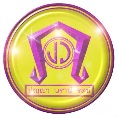 แบบประเมินผลการเรียนซ้ำรายวิชาของภาคเรียนที่ ......... ปีการศึกษา ................ รายวิชา ............................................ หน่วยกิต ............... เวลาเรียนเต็ม ............คาบแบบบันทึกเวลาเข้าเรียนแบบบันทึกการวัดประเมินผล	กำหนดอัตราส่วน คะแนนระหว่างภาค  : ปลายภาค = …………. : ……………การอนุมัติผลการเรียนลงชื่อ .................................................... ครูผู้สอน		    ลงชื่อ ............................................................ หัวหน้ากลุ่มสาระ ฯ	                ลงชื่อ ...........................................................หัวหน้างานวัดผล      (......................................................)	                       (...........................................................)                                                  (..........................................................)	เสนอเพื่อพิจารณา	           ลงชื่อ ............................................................. รองฯ กลุ่มบริหารวิชาการ            (    ) อนุมัติ	(    ) ไม่อนุมัติ		      (.............................................................)								    ลงชื่อ ............................................................ ผู้อำนวยการโรงเรียน												                                      (…………………………………………………)													                               ........../............./..............โรงเรียนปัญญาวรคุณรายละเอียดรายการสอน / การมอบหมายงานรายวิชา................................................................................................ภาคเรียนที่.........................ปีการศึกษา..........................								ลงชื่อ.................................................ครูผู้สอน						                           (.................................................)ที่ชื่อ – สกุลลปตห้องเวลาเรียน (ครั้งที่/วัน/เดือน)เวลาเรียน (ครั้งที่/วัน/เดือน)เวลาเรียน (ครั้งที่/วัน/เดือน)เวลาเรียน (ครั้งที่/วัน/เดือน)เวลาเรียน (ครั้งที่/วัน/เดือน)เวลาเรียน (ครั้งที่/วัน/เดือน)เวลาเรียน (ครั้งที่/วัน/เดือน)เวลาเรียน (ครั้งที่/วัน/เดือน)เวลาเรียน (ครั้งที่/วัน/เดือน)เวลาเรียน (ครั้งที่/วัน/เดือน)เวลาเรียน (ครั้งที่/วัน/เดือน)เวลาเรียน (ครั้งที่/วัน/เดือน)เวลาเรียน (ครั้งที่/วัน/เดือน)เวลาเรียน (ครั้งที่/วัน/เดือน)เวลาเรียน (ครั้งที่/วัน/เดือน)เวลาเรียน (ครั้งที่/วัน/เดือน)เวลาเรียน (ครั้งที่/วัน/เดือน)เวลาเรียน (ครั้งที่/วัน/เดือน)เวลาเรียน (ครั้งที่/วัน/เดือน)เวลาเรียน (ครั้งที่/วัน/เดือน)เวลาเรียน (ครั้งที่/วัน/เดือน)เวลาเรียน (ครั้งที่/วัน/เดือน)เวลาเรียน (ครั้งที่/วัน/เดือน)เวลาเรียน (ครั้งที่/วัน/เดือน)เวลาเรียน (ครั้งที่/วัน/เดือน)เวลาเรียน (ครั้งที่/วัน/เดือน)เวลาเรียน (ครั้งที่/วัน/เดือน)ที่ชื่อ – สกุลลปตห้อง12345678910111213141516171819202122232425รวมขาด123456ที่ชื่อ – สกุลลปตห้องคะแนนวัด หน่วยการเรียนรู้คะแนนวัด หน่วยการเรียนรู้คะแนนวัด หน่วยการเรียนรู้คะแนนวัด หน่วยการเรียนรู้คะแนนวัด หน่วยการเรียนรู้คะแนนวัด หน่วยการเรียนรู้คะแนนวัด หน่วยการเรียนรู้คะแนนวัด หน่วยการเรียนรู้คะแนนวัด หน่วยการเรียนรู้คะแนนวัด หน่วยการเรียนรู้คะแนนวัด หน่วยการเรียนรู้คะแนนวัด หน่วยการเรียนรู้รวมคะแนนรวมคะแนนผลการเรียนคุณลักษณะอันพึงประสงค์การอ่าน คิดวิเคราะห์ที่ชื่อ – สกุลลปตห้องหน่วยที่ 1หน่วยที่ 1หน่วยที่ 2หน่วยที่ 2หน่วยที่ 3หน่วยที่ 3หน่วยที่ 4หน่วยที่ 4หน่วยที่ 5หน่วยที่ 5หน่วยที่ 6หน่วยที่ 6รวมคะแนนรวมคะแนนผลการเรียนคุณลักษณะอันพึงประสงค์การอ่าน คิดวิเคราะห์ที่ชื่อ – สกุลลปตห้องเต็มได้เต็มได้เต็มได้เต็มได้เต็มได้เต็มได้เต็มได้ผลการเรียนคุณลักษณะอันพึงประสงค์การอ่าน คิดวิเคราะห์123456ครั้งที่วัน/เดือน/ปีคิดเป็นจำนวนคาบรายการสอน/งานที่มอบหมายให้ทำลงชื่อนักเรียนลงชื่อครูผู้สอน1.2.3.4.5.6.7.8.9.10.11.12.13.14.15.